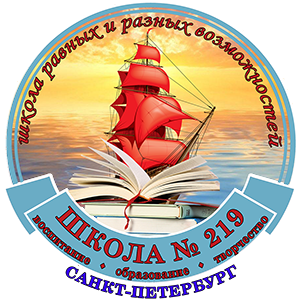 Конкурс педагогических достижений Санкт-ПетербургаНоминация «Наставник»Подноминация «Наставник будущих педагогов»Участник конкурса: Бучель Евгений Александрович, педагог – организатор государственного бюджетного общеобразовательного учреждения школы № 219 Красносельского района Санкт-ПетербургаРазработка мастер - класса «Игра – это серьёзно»Санкт-Петербург2023АннотацияДанная методическая разработка предназначена для обучающихся 10 класса психолого-педагогического направления общеобразовательной школы (или объединение дополнительного образования социально-педагогической направленности).Исследовательский метод, как способ организации творческой деятельности обучающихся по решению новых для них задач, есть прекрасный инструмент педагога – организатора. При их выполнении обучающиеся должны самостоятельно овладевать элементами научного познания: осознавать проблему, выдвигать гипотезу, строить план ее проверки, делать выводы, находить решения. Исследовательский метод помогает сформировать у обучающихся познавательный интерес, положительную мотивацию к процессу обучения, облегчает процесс запоминания информации. Главная особенность этого метода показать и обучить старшеклассников видеть проблемы, уметь самостоятельно ставить задачи.Основываясь на вариативных принципах анимационной педагогики возможно создание новых версий игровых, практических или коммуникационных ситуаций, аттракционов, игр, площадок. В формате данного занятия в соответствии с дополнительной общеобразовательной общеразвивающей программой «Я – Вожатый» реализуется психолого-педагогическая задача: создать на занятии ситуацию удовлетворения обучающихся педагогическим поиском и успехами в обучении.Пояснительная запискаАктуальность. ФГОС среднего общего образования ориентирован на становление следующих личностных характеристик выпускника («портрет выпускника школы»): − креативный и критически мыслящий, активно и целенаправленно познающий мир, осознающий ценность образования и науки, труда и творчества для человека и общества; − владеющий основами научных методов познания окружающего мира; − готовый к сотрудничеству, способный осуществлять учебно-исследовательскую, проектную и информационно-познавательную деятельность; − уважающий мнение других людей, умеющий вести конструктивный диалог, достигающий взаимопонимания для успешного взаимодействия; − подготовленный к осознанному выбору профессии, понимающий значение профессиональной деятельности для человека и общества.Цель: приобретение обучающимися комплекса функциональных навыков исследования как универсального способа получения новых прочных знаний.Задачи:Образовательная: обучение навыкам самостоятельной поисково-исследовательской деятельности; обучение педагогическим навыкам, а также, навыкам в области педагогической анимации и игротехники.Развивающая: развитие способности к исследовательскому типу мышления, активизации личностной позиции обучающегося в образовательном процессе.Воспитательная: повышение уровня воспитанности, эрудиции, наблюдательности, логического мышления, общей и коммуникативной / речевой культуры, развитие интереса, устойчивой мотивации к выбранному направлению деятельности.Методологическая составляющая разработки: исследовательский метод, как способ организации творческой деятельности обучающихся по решению новых для них задач; кейс-метод как педагогическая технология, отличительной особенностью которого является создание проблемной ситуации на основе фактов из реальной жизни, при этом сама проблема является актуальной на сегодняшний день и может иметь несколько решений.Формы организации учебной деятельности: групповая (работа в парах), индивидуальная, фронтальная.Методы: исследовательский, частично-поисковый, практический, контроля и самоконтроля.Целевая возрастная группа: обучающиеся 10 класса.Планируемые результаты: сформированные представления о методах педагогического исследования (наблюдение, эксперимент, анализ информации), интерес, устойчивая мотивация к занятиям проектно-исследовательской и педагогической деятельностью.Используемые педагогические технологии: интерактивные, личностно-ориентированные, игровые педагогические технологии.Междисциплинарные связи:Обеспечивающие: «Педагогика / анимационная педагогика», раздел авторской дополнительной программы «Я – Вожатый».Обеспечиваемые:Подраздел темы «Педагогика / анимационная педагогика», раздел авторской дополнительной программы «Я – Вожатый»: «Игра и игротехники».Подраздел темы «Коммуникация», раздел авторской дополнительной программы «Я – Вожатый»: «Привлечение и удержание внимания участников игрового и педагогического процесса»Подраздел темы «Актёрские навыки», раздел авторской дополнительной программы «Я – Вожатый»: «Мастерство ведущего».Тип занятия: передача готового педагогического опыта в формате мастер-класс.Дидактические средства:Презентация по теме «Игра – это серьёзно» (приложение 1)Оборудование:ТСО: компьютер, мультимедиа проектор, игровые наборы «Крестики-нолики», «Морской бой», «Кубики Блума», «Лестница ответов»  Продолжительность занятия: 30 минут.Ход мастер - класса по теме «Игра – это серьёзно»Опорный конспект1. Добрый день, ребята, сегодня у нас с вами занятие. Проведу его я, педагог – организатор школы № 219 Бучель Евгений Александрович.2. Внимание на экран. Как вы думаете, какое слово объединяет эти картинки? (картинки объединяет слово «Игра»).У.: отвечают с места.3. Всё верно – именно о игре мы с вами сегодня и поговорим, но рассматривать мы её, игру, будем с педагогической точки зрения.(Далее педагог использует вопросы, изложенные в пункте «Вопросы для актуализации знаний»)4. Теперь я предлагаю вам разобрать вот эти вопросы:Особенность игры (сопровождается слайдами презентации 1,2)Игра по правилам (сопровождается слайдами презентации 3,4)Пример игровой задачи / вариативность (сопровождается слайдами презентации 5,6).Количественное изменение в игре (сопровождается слайдами презентации 7,8).Игра – всегда решает задачи (сопровождается слайдами презентации 9,10).Далее нам с вами нужно будет попробовать, а сможете ли вы, узнав так много об игре, сами создать игру или игровое задание для ребят, обучающихся в начальной школе. Мы разделимся на группы (проверить число групп и число участников в них можно спросив у учащихся в какое время года они родились, чтобы сформировать группы, приблизительно одинаковые по количеству участников). Но при выполнении задачи вы должны учитывать, что наш урок – не бесконечен и на решение вашей группе отводится 10 минут.После чего ваша группа расскажет нам свою идею – решение задания в конверте.Проводится раздача конвертов с кейсовыми заданиями для работы с педагогическим кейсом или игровой задачей.Получение пакета – задания.Работа в группе над решением (с учетом полученного на занятии материала и наличия дидактики, а также, оборудования).Наше время подошло к концу, и я предлагаю, начав с (называется время года) выслушать ваши идеи.У.: Презентуют свои идеи по очереди (по ходу календарного года)9. Вы большие молодцы, у вас прекрасные идеи, кое-что из придуманного сегодня, я и сам обязательно попробую. А теперь я прошу вас заполнить листки «обратной связи», чтобы я понимал, как прошел сегодняшний урок.10. Я благодарю вас за работу на уроке! Каждому из вас полагается сувенир на память (получение сувениров) До свидания!№ п/пЭлемент занятияВид деятельности1Организационный моментСлово учителя: приветствие, (30 сек.) 2Актуализация опорных знаний Вопросы для актуализации знаний: Что такое игра? Игра по правилам «Лото», с выходом в занятиеБлиц-опрос (1 мин.) + деление на группы (1 мин.)3Получение, обработка и обобщение знанийОсобенность игрыИгра по правиламПример игровой задачи / вариативностьКоличественное изменение в игреИгра – всегда решает задачиЧто такое игра с точки зрения психологии и что такое игра с точки зрения педагогики, особенности восприятия процесса игры в анимационной педагогике? Какие варианты игры могут быть в анимационной педагогике?* ПОДАРИТЬ «Х/О» !!!Спросить где ещё можно будет поиграть в это?Спросить хотелось бы детям попробовать составить такой вариант игры и быть ведущим?Слово учителя:Озвучить основные задачи и приёмы педагогической анимации (5 мин.)Апробировать прием в игре «крестики - нолики»*ключевое – игра «Х/О» зародилась в Индии – 3000 лет назад, стала прародителем вариантов игр, которые , в итоге переросли в шахматы и шашки.В чём возможность данных вариаций.Давайте попробуем поиграть!Определить / через лото/кто начнет отвечать на вопросы о играх.4Работа с педагогическим кейсом или игровой задачей «Задания-вопросы для игры «Морской бой»Получение заданияРабота в группе над решением (с учетом полученного на занятии материала и наличия дидактики, а так же, оборудования)Формирование проекта педагогической разработки в области анимационной педагогики (5 мин.)* ключевое – в 1870 г бурлак Пётр Кондратьев придумал игру.5Презентация решенийОтветы групп с пояснением их вопросов к игре «Морской бой» и проработка одного «тура» (10 мин.)6Рассмотрение варианта для развития критического мышления, посредством «Кубиков Блума»1.Получение задания2. Работа в группе над решением (с учетом полученного на занятии материала и наличия дидактики, а так же, оборудования)10 мин*ключевое-Существует много игр, и они могут использоваться в самых разных формах и в разных ситуациях.Я играю и преподаю давно, но бывают моменты, когда трудно придумать что-то новое…Кубики Бенджамина Блума, придуманные им в 1960, тоже вариативная версия(Место. Урок. Игра)Разделить.Записать то, что в итоге сложилось.Порассуждать как это можно реализовать.7РефлексияПодведение итогов занятияОсознание обучающимися своей деятельности, самооценка деятельности. Предлагается возможность разместить магнитик-участника на «Лестнице ответов»1,5 минРазмещение магнитиков на выходе из аудитории8Подведение итогов занятияАнализ проделанной на уроке работы подведение итогов деятельности педагогаВыполняется педагогом для самоанализа деятельности и внесения корректировок 